Secondary Programme Builder editable template – Thematic modelOur Programme Builders (.pdf version) include links to the quality assured resources for each area of PSHE education and advice on using the tools effectively. These Programme Builders are updated as soon as new resources are available, so we would encourage you to check in regularly to see the latest recommended resources. We have also published one of these fully-editable MS Word templates for each Programme Builder to allow you to easily customise and tailor your long-term overview and term-by-term plans to meet the needs of your pupils. Reference 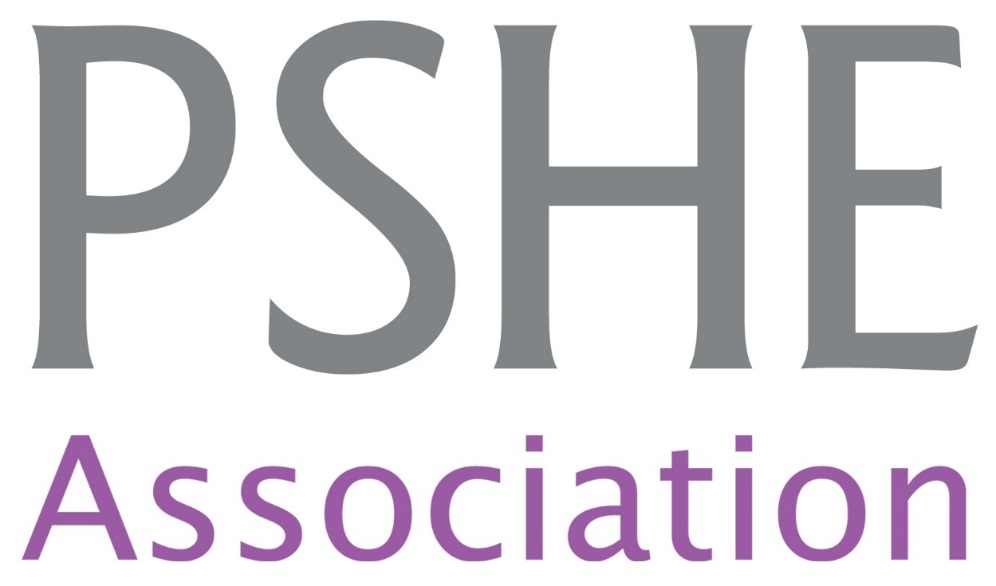 Terms of use:The PSHE Association reserves the right to request the removal of any content which infringes on its terms of use policy as outlined in the terms and conditions of membership. Commercial use or publication of this material (including reproduction, storage, modification and distribution) without the prior written consent of PSHE Association is prohibited. You are free to use and share this material non-commercially within your school only. Please note that publication of the one-page long-term overview (or your adapted version of it) on your school website is permitted. However, publication of the medium term grids, or adapted versions of them, is not permitted.SECONDARY PSHE EDUCATION: LONG-TERM OVERVIEW — THEMATIC MODELAutumn 1Health & wellbeingAutumn 2Living in the wider worldSpring 1RelationshipsSpring 2Health & wellbeingSummer 1RelationshipsSummer 2Living in the wider worldYear 7Transition and safetyTransition to secondary school and personal safety in and outside school, including first aidDeveloping skills and aspirationsCareers, teamwork and enterprise skills, and raising aspirationsDiversityDiversity, prejudice, and bullyingHealth and pubertyHealthy routines, influences on health, puberty, unwanted contact, and FGMBuilding relationshipsSelf-worth, romance and friendships (including online) and relationship boundariesFinancial decision makingSaving, borrowing, budgeting and making financial choicesYear 8Drugs and alcoholAlcohol and drug misuse and pressures relating to drug useCommunity and careersEquality of opportunity in careers and life choices, and different types and patterns of workDiscriminationDiscrimination in all its forms, including: racism, religious discrimination, disability, discrimination, sexism, homophobia, biphobia and transphobiaEmotional wellbeingMental health and emotional wellbeing, including body image and coping strategiesIdentity and relationshipsGender identity, sexual orientation, consent, ‘sexting’, and an introduction to contraceptionDigital literacyOnline safety, digital literacy, media reliability, and gambling hooksYear 9Peer influence, substanceuse and gangsHealthy and unhealthy friendships, assertiveness, substance misuse, and gang exploitationSetting goalsLearning strengths, career options and goal setting as part of the GCSE options processRespectful relationshipsFamilies and parenting, healthy relationships, conflict resolution, and relationship changesHealthy lifestyleDiet, exercise, lifestyle balance and healthy choices, and first aidIntimate relationshipsRelationships and sex education including consent, contraception, the risks of STIs, and attitudes to pornographyEmployability skillsEmployability and online presenceYear 10Mental healthMental health and ill health, stigma, safeguarding health, including during periods of transition or changeFinancial decision makingThe impact of financial decisions, debt, gambling and the impact of advertising on financial choicesHealthy relationshipsRelationships and sex expectations, myths, pleasure and challenges, including the impact of the media and pornographyExploring influenceThe influence and impact of drugs, gangs, role models and the mediaAddressing extremism and radicalisationCommunities, belonging and challenging extremismWork experiencePreparation for and evaluation of work experience and readiness for workYear 11Building for the futureSelf-efficacy, stress management, and future opportunitiesNext stepsApplication processes, and skills for further education, employment and career progressionCommunication in relationshipsPersonal values, assertive communication (including in relation to contraception and sexual health), relationship challenges and abuseIndependenceResponsible health choices, and safety in independent contextsFamiliesDifferent families and parental responsibilities, pregnancy, marriage and forced marriage and changing relationshipsYEAR 7 — MEDIUM-TERM OVERVIEWYEAR 7 — MEDIUM-TERM OVERVIEWYEAR 7 — MEDIUM-TERM OVERVIEWYEAR 7 — MEDIUM-TERM OVERVIEWHalf termTopicIn this unit of work, students learn...Lesson overviews/Teacher notes / resources(See regularly-updated pdf. version for latest Quality Assured  resources)Autumn 1 Health & wellbeingTransition and safetyTransition to secondary school and personal safety in and outside school, including first aidPoS refs: H1, H2, H30, H33, R13, L1, L2how to identify, express and manage their emotions in a constructive wayhow to manage the challenges of moving to a new schoolhow to establish and manage friendshipshow to improve study skillshow to identify personal strengths and areas for developmentpersonal safety strategies and travel safety, e.g. road, rail andwaterhow to respond in an emergency situationbasic first aidAutumn 2 Living in the wider worldDeveloping skills and aspirationsCareers, teamwork and enterprise skills, and raising aspirationsPoS refs: R15, R39, L1, L4, L5, L9, L10, L12how to be enterprising, including skills of problem-solving, communication, teamwork, leadership, risk-management, and creativityabout a broad range of careers and the abilities and qualities required for different careersabout equality of opportunityhow to challenge stereotypes, broaden their horizons and how to identify future career aspirationsabout the link between values and career choicesSpring 1RelationshipsDiversityDiversity, prejudice, and bullying PoS refs: R3, R38, R39, R40, R41about identity, rights and responsibilitiesabout living in a diverse societyhow to challenge prejudice, stereotypes and discriminationthe signs and effects of all types of bullying, including onlinehow to respond to bullying of any kind, including onlinehow to support othersSpring 2 Health & wellbeingHealth and pubertyHealthy routines, influences on health, puberty, unwanted contact, and FGMhow to make healthy lifestyle choices including diet, dental health, physical activity and sleephow to manage influences relating to caffeine, smoking andalcoholhow to manage physical and emotional changes during pubertyabout personal hygienehow to recognise and respond to inappropriate and unwantedcontactabout FGM and how to access help and supporthow to manage physical and emotional changes during pubertyabout personal hygienehow to recognise and respond to inappropriate and unwantedcontactabout FGM and how to access help and supportPoS refs: H5, H13, H14, H15, H16, H17,how to manage physical and emotional changes during pubertyabout personal hygienehow to recognise and respond to inappropriate and unwantedcontactabout FGM and how to access help and supportH18, H20, H22, H34how to manage physical and emotional changes during pubertyabout personal hygienehow to recognise and respond to inappropriate and unwantedcontactabout FGM and how to access help and supporthow to manage physical and emotional changes during pubertyabout personal hygienehow to recognise and respond to inappropriate and unwantedcontactabout FGM and how to access help and supporthow to manage physical and emotional changes during pubertyabout personal hygienehow to recognise and respond to inappropriate and unwantedcontactabout FGM and how to access help and supportSummer 1Building relationshipshow to develop self-worth and self-efficacyabout qualities and behaviours relating to different types of positive relationshipshow to recognise unhealthy relationshipshow to recognise and challenge media stereotypeshow to evaluate expectations for romantic relationshipsabout consent, and how to seek and assertively communicateconsentRelationshipsSelf-worth, romance and friendships (including online) and relationshipboundarieshow to develop self-worth and self-efficacyabout qualities and behaviours relating to different types of positive relationshipshow to recognise unhealthy relationshipshow to recognise and challenge media stereotypeshow to evaluate expectations for romantic relationshipsabout consent, and how to seek and assertively communicateconsenthow to develop self-worth and self-efficacyabout qualities and behaviours relating to different types of positive relationshipshow to recognise unhealthy relationshipshow to recognise and challenge media stereotypeshow to evaluate expectations for romantic relationshipsabout consent, and how to seek and assertively communicateconsentPoS refs: H1, R2, R9, R11, R13, R14,R16, R24how to develop self-worth and self-efficacyabout qualities and behaviours relating to different types of positive relationshipshow to recognise unhealthy relationshipshow to recognise and challenge media stereotypeshow to evaluate expectations for romantic relationshipsabout consent, and how to seek and assertively communicateconsenthow to develop self-worth and self-efficacyabout qualities and behaviours relating to different types of positive relationshipshow to recognise unhealthy relationshipshow to recognise and challenge media stereotypeshow to evaluate expectations for romantic relationshipsabout consent, and how to seek and assertively communicateconsenthow to develop self-worth and self-efficacyabout qualities and behaviours relating to different types of positive relationshipshow to recognise unhealthy relationshipshow to recognise and challenge media stereotypeshow to evaluate expectations for romantic relationshipsabout consent, and how to seek and assertively communicateconsenthow to develop self-worth and self-efficacyabout qualities and behaviours relating to different types of positive relationshipshow to recognise unhealthy relationshipshow to recognise and challenge media stereotypeshow to evaluate expectations for romantic relationshipsabout consent, and how to seek and assertively communicateconsentSummer 2Financial decision makinghow to make safe financial choicesLiving in the wider worldSaving, borrowing, budgeting and making financial choicesabout ethical and unethical business practices and consumerismabout saving, spending and budgetinghow to manage risk-taking behaviourPoS refs: H32, L15, L16, L17, L18YEAR 8 — MEDIUM-TERM OVERVIEWYEAR 8 — MEDIUM-TERM OVERVIEWYEAR 8 — MEDIUM-TERM OVERVIEWYEAR 8 — MEDIUM-TERM OVERVIEWHalf termTopicIn this unit of work, students learn...Lesson overviews / Teacher notes /  resources(See regularly-updated pdf. version for latest Quality Assured  resources)Autumn 1Drugs and alcoholabout medicinal and reactional drugsabout the over-consumption of energy drinksabout the relationship between habit and dependencehow to use over the counter and prescription medications safelyhow to assess the risks of alcohol, tobacco, nicotine and e-cigaretteshow to manage influences in relation to substance usehow to recognise and promote positive social norms and attitudesHealth & wellbeingAlcohol and drug misuse and pressuresrelating to drug useabout medicinal and reactional drugsabout the over-consumption of energy drinksabout the relationship between habit and dependencehow to use over the counter and prescription medications safelyhow to assess the risks of alcohol, tobacco, nicotine and e-cigaretteshow to manage influences in relation to substance usehow to recognise and promote positive social norms and attitudesabout medicinal and reactional drugsabout the over-consumption of energy drinksabout the relationship between habit and dependencehow to use over the counter and prescription medications safelyhow to assess the risks of alcohol, tobacco, nicotine and e-cigaretteshow to manage influences in relation to substance usehow to recognise and promote positive social norms and attitudesPoS refs: H23, H24, H25, H26, H27,about medicinal and reactional drugsabout the over-consumption of energy drinksabout the relationship between habit and dependencehow to use over the counter and prescription medications safelyhow to assess the risks of alcohol, tobacco, nicotine and e-cigaretteshow to manage influences in relation to substance usehow to recognise and promote positive social norms and attitudesH29, H31, H5, R42, R44about medicinal and reactional drugsabout the over-consumption of energy drinksabout the relationship between habit and dependencehow to use over the counter and prescription medications safelyhow to assess the risks of alcohol, tobacco, nicotine and e-cigaretteshow to manage influences in relation to substance usehow to recognise and promote positive social norms and attitudesAutumn 2Community and careersabout equality of opportunity in life and workhow to challenge stereotypes and discrimination in relation to work and payabout employment, self-employment and voluntary workhow to set aspirational goals for future careers and challenge expectations that limit choicesLiving in theEquality of opportunity in careers and lifeabout equality of opportunity in life and workhow to challenge stereotypes and discrimination in relation to work and payabout employment, self-employment and voluntary workhow to set aspirational goals for future careers and challenge expectations that limit choiceswider worldchoices, and different types and patternsabout equality of opportunity in life and workhow to challenge stereotypes and discrimination in relation to work and payabout employment, self-employment and voluntary workhow to set aspirational goals for future careers and challenge expectations that limit choicesof workabout equality of opportunity in life and workhow to challenge stereotypes and discrimination in relation to work and payabout employment, self-employment and voluntary workhow to set aspirational goals for future careers and challenge expectations that limit choicesPoS refs: R39, R41, L3, L8, L9, L10, L11,about equality of opportunity in life and workhow to challenge stereotypes and discrimination in relation to work and payabout employment, self-employment and voluntary workhow to set aspirational goals for future careers and challenge expectations that limit choicesL12about equality of opportunity in life and workhow to challenge stereotypes and discrimination in relation to work and payabout employment, self-employment and voluntary workhow to set aspirational goals for future careers and challenge expectations that limit choicesSpring 1Discriminationhow to manage influences on beliefs and decisionsabout group-think and persuasionhow to develop self-worth and confidenceabout gender identity, transphobia and gender-based discriminationhow to recognise and challenge homophobia and biphobiahow to recognise and challenge racism and religious discriminationRelationshipsDiscrimination in all its forms, including:how to manage influences on beliefs and decisionsabout group-think and persuasionhow to develop self-worth and confidenceabout gender identity, transphobia and gender-based discriminationhow to recognise and challenge homophobia and biphobiahow to recognise and challenge racism and religious discriminationracism, religious discrimination, disability,discrimination, sexism, homophobia,how to manage influences on beliefs and decisionsabout group-think and persuasionhow to develop self-worth and confidenceabout gender identity, transphobia and gender-based discriminationhow to recognise and challenge homophobia and biphobiahow to recognise and challenge racism and religious discriminationbiphobia and transphobiahow to manage influences on beliefs and decisionsabout group-think and persuasionhow to develop self-worth and confidenceabout gender identity, transphobia and gender-based discriminationhow to recognise and challenge homophobia and biphobiahow to recognise and challenge racism and religious discriminationPoS refs: R39, R40, R41, R3, R4, R42,how to manage influences on beliefs and decisionsabout group-think and persuasionhow to develop self-worth and confidenceabout gender identity, transphobia and gender-based discriminationhow to recognise and challenge homophobia and biphobiahow to recognise and challenge racism and religious discriminationR43how to manage influences on beliefs and decisionsabout group-think and persuasionhow to develop self-worth and confidenceabout gender identity, transphobia and gender-based discriminationhow to recognise and challenge homophobia and biphobiahow to recognise and challenge racism and religious discriminationSpring 2 Health & wellbeingEmotional wellbeingMental health and emotional wellbeing, including body image and coping strategiesPoS refs: H3, H4, H6, H7, H8, H9, H10, H11, H12, L24about attitudes towards mental healthhow to challenge myths and stigmaabout daily wellbeinghow to manage emotionshow to develop digital resilienceabout unhealthy coping strategies (e.g. self-harm and eatingdisorders)about healthy coping strategiesSummer 1Identity and relationshipsthe qualities of positive, healthy relationshipshow to demonstrate positive behaviours in healthy relationshipsabout gender identity and sexual orientationabout forming new partnerships and developing relationshipsabout the law in relation to consentthat the legal and moral duty is with the seeker of consenthow to effectively communicate about consent in relationshipsabout the risks of ‘sexting’ and how to manage requests or pressure to send an imageabout basic forms of contraception, e.g. condom and pillRelationshipsGender identity, sexual orientation, consent, ‘sexting’, and an introduction tocontraceptionthe qualities of positive, healthy relationshipshow to demonstrate positive behaviours in healthy relationshipsabout gender identity and sexual orientationabout forming new partnerships and developing relationshipsabout the law in relation to consentthat the legal and moral duty is with the seeker of consenthow to effectively communicate about consent in relationshipsabout the risks of ‘sexting’ and how to manage requests or pressure to send an imageabout basic forms of contraception, e.g. condom and pillthe qualities of positive, healthy relationshipshow to demonstrate positive behaviours in healthy relationshipsabout gender identity and sexual orientationabout forming new partnerships and developing relationshipsabout the law in relation to consentthat the legal and moral duty is with the seeker of consenthow to effectively communicate about consent in relationshipsabout the risks of ‘sexting’ and how to manage requests or pressure to send an imageabout basic forms of contraception, e.g. condom and pillPoS refs: H35, H36, R4, R5, R10, R16,the qualities of positive, healthy relationshipshow to demonstrate positive behaviours in healthy relationshipsabout gender identity and sexual orientationabout forming new partnerships and developing relationshipsabout the law in relation to consentthat the legal and moral duty is with the seeker of consenthow to effectively communicate about consent in relationshipsabout the risks of ‘sexting’ and how to manage requests or pressure to send an imageabout basic forms of contraception, e.g. condom and pillR18, R24, R25, R26, R27, R29, R30, R32the qualities of positive, healthy relationshipshow to demonstrate positive behaviours in healthy relationshipsabout gender identity and sexual orientationabout forming new partnerships and developing relationshipsabout the law in relation to consentthat the legal and moral duty is with the seeker of consenthow to effectively communicate about consent in relationshipsabout the risks of ‘sexting’ and how to manage requests or pressure to send an imageabout basic forms of contraception, e.g. condom and pillthe qualities of positive, healthy relationshipshow to demonstrate positive behaviours in healthy relationshipsabout gender identity and sexual orientationabout forming new partnerships and developing relationshipsabout the law in relation to consentthat the legal and moral duty is with the seeker of consenthow to effectively communicate about consent in relationshipsabout the risks of ‘sexting’ and how to manage requests or pressure to send an imageabout basic forms of contraception, e.g. condom and pillthe qualities of positive, healthy relationshipshow to demonstrate positive behaviours in healthy relationshipsabout gender identity and sexual orientationabout forming new partnerships and developing relationshipsabout the law in relation to consentthat the legal and moral duty is with the seeker of consenthow to effectively communicate about consent in relationshipsabout the risks of ‘sexting’ and how to manage requests or pressure to send an imageabout basic forms of contraception, e.g. condom and pillSummer 2Digital literacyabout online communicationhow to use social networking sites safelyhow to recognise online grooming in different forms, e.g. in relation to sexual or financial exploitation, extremism and radicalisationhow to respond and seek support in cases of online groominghow to recognise biased or misleading information onlinehow to critically assess different media sourceshow to distinguish between content which is publicly and privately sharedabout age restrictions when accessing different forms of media and how to make responsible decisionshow to protect financial security onlinehow to assess and manage risks in relation to gambling and chance-based transactionsLiving in the wider worldOnline safety, digital literacy, mediareliability, and gambling hooksabout online communicationhow to use social networking sites safelyhow to recognise online grooming in different forms, e.g. in relation to sexual or financial exploitation, extremism and radicalisationhow to respond and seek support in cases of online groominghow to recognise biased or misleading information onlinehow to critically assess different media sourceshow to distinguish between content which is publicly and privately sharedabout age restrictions when accessing different forms of media and how to make responsible decisionshow to protect financial security onlinehow to assess and manage risks in relation to gambling and chance-based transactionsabout online communicationhow to use social networking sites safelyhow to recognise online grooming in different forms, e.g. in relation to sexual or financial exploitation, extremism and radicalisationhow to respond and seek support in cases of online groominghow to recognise biased or misleading information onlinehow to critically assess different media sourceshow to distinguish between content which is publicly and privately sharedabout age restrictions when accessing different forms of media and how to make responsible decisionshow to protect financial security onlinehow to assess and manage risks in relation to gambling and chance-based transactionsPoS refs: H3, H30, H32, R17, L19, L20,about online communicationhow to use social networking sites safelyhow to recognise online grooming in different forms, e.g. in relation to sexual or financial exploitation, extremism and radicalisationhow to respond and seek support in cases of online groominghow to recognise biased or misleading information onlinehow to critically assess different media sourceshow to distinguish between content which is publicly and privately sharedabout age restrictions when accessing different forms of media and how to make responsible decisionshow to protect financial security onlinehow to assess and manage risks in relation to gambling and chance-based transactionsL21, L22, L23, L24, L25, L26, L27about online communicationhow to use social networking sites safelyhow to recognise online grooming in different forms, e.g. in relation to sexual or financial exploitation, extremism and radicalisationhow to respond and seek support in cases of online groominghow to recognise biased or misleading information onlinehow to critically assess different media sourceshow to distinguish between content which is publicly and privately sharedabout age restrictions when accessing different forms of media and how to make responsible decisionshow to protect financial security onlinehow to assess and manage risks in relation to gambling and chance-based transactionsabout online communicationhow to use social networking sites safelyhow to recognise online grooming in different forms, e.g. in relation to sexual or financial exploitation, extremism and radicalisationhow to respond and seek support in cases of online groominghow to recognise biased or misleading information onlinehow to critically assess different media sourceshow to distinguish between content which is publicly and privately sharedabout age restrictions when accessing different forms of media and how to make responsible decisionshow to protect financial security onlinehow to assess and manage risks in relation to gambling and chance-based transactionsabout online communicationhow to use social networking sites safelyhow to recognise online grooming in different forms, e.g. in relation to sexual or financial exploitation, extremism and radicalisationhow to respond and seek support in cases of online groominghow to recognise biased or misleading information onlinehow to critically assess different media sourceshow to distinguish between content which is publicly and privately sharedabout age restrictions when accessing different forms of media and how to make responsible decisionshow to protect financial security onlinehow to assess and manage risks in relation to gambling and chance-based transactionsabout online communicationhow to use social networking sites safelyhow to recognise online grooming in different forms, e.g. in relation to sexual or financial exploitation, extremism and radicalisationhow to respond and seek support in cases of online groominghow to recognise biased or misleading information onlinehow to critically assess different media sourceshow to distinguish between content which is publicly and privately sharedabout age restrictions when accessing different forms of media and how to make responsible decisionshow to protect financial security onlinehow to assess and manage risks in relation to gambling and chance-based transactionsYEAR 9 — MEDIUM-TERM OVERVIEWYEAR 9 — MEDIUM-TERM OVERVIEWYEAR 9 — MEDIUM-TERM OVERVIEWYEAR 9 — MEDIUM-TERM OVERVIEWHalf termTopicIn this unit of work, students learn...Lesson overviews / Teacher notes / resources(See regularly-updated pdf. version for latest Quality Assured  resources)Autumn 1Peer influence, substance use and gangshow to distinguish between healthy and unhealthy friendshipshow to assess risk and manage influences, including onlineabout ‘group think’ and how it affects behaviourhow to recognise passive, aggressive and assertive behaviour, and how to communicate assertivelyto manage risk in relation to gangsabout the legal and physical risks of carrying a knifeabout positive social norms in relation to drug and alcohol useabout legal and health risks in relation to drug and alcohol use, including addiction and dependenceHealth &Healthy and unhealthy friendships,how to distinguish between healthy and unhealthy friendshipshow to assess risk and manage influences, including onlineabout ‘group think’ and how it affects behaviourhow to recognise passive, aggressive and assertive behaviour, and how to communicate assertivelyto manage risk in relation to gangsabout the legal and physical risks of carrying a knifeabout positive social norms in relation to drug and alcohol useabout legal and health risks in relation to drug and alcohol use, including addiction and dependencewellbeingassertiveness, substance misuse, andgang exploitationhow to distinguish between healthy and unhealthy friendshipshow to assess risk and manage influences, including onlineabout ‘group think’ and how it affects behaviourhow to recognise passive, aggressive and assertive behaviour, and how to communicate assertivelyto manage risk in relation to gangsabout the legal and physical risks of carrying a knifeabout positive social norms in relation to drug and alcohol useabout legal and health risks in relation to drug and alcohol use, including addiction and dependencehow to distinguish between healthy and unhealthy friendshipshow to assess risk and manage influences, including onlineabout ‘group think’ and how it affects behaviourhow to recognise passive, aggressive and assertive behaviour, and how to communicate assertivelyto manage risk in relation to gangsabout the legal and physical risks of carrying a knifeabout positive social norms in relation to drug and alcohol useabout legal and health risks in relation to drug and alcohol use, including addiction and dependencePoS refs: H24, H25, H27, H28, H29, R1,how to distinguish between healthy and unhealthy friendshipshow to assess risk and manage influences, including onlineabout ‘group think’ and how it affects behaviourhow to recognise passive, aggressive and assertive behaviour, and how to communicate assertivelyto manage risk in relation to gangsabout the legal and physical risks of carrying a knifeabout positive social norms in relation to drug and alcohol useabout legal and health risks in relation to drug and alcohol use, including addiction and dependenceR20, R37, R42, R44, R45, R46, R47how to distinguish between healthy and unhealthy friendshipshow to assess risk and manage influences, including onlineabout ‘group think’ and how it affects behaviourhow to recognise passive, aggressive and assertive behaviour, and how to communicate assertivelyto manage risk in relation to gangsabout the legal and physical risks of carrying a knifeabout positive social norms in relation to drug and alcohol useabout legal and health risks in relation to drug and alcohol use, including addiction and dependencehow to distinguish between healthy and unhealthy friendshipshow to assess risk and manage influences, including onlineabout ‘group think’ and how it affects behaviourhow to recognise passive, aggressive and assertive behaviour, and how to communicate assertivelyto manage risk in relation to gangsabout the legal and physical risks of carrying a knifeabout positive social norms in relation to drug and alcohol useabout legal and health risks in relation to drug and alcohol use, including addiction and dependencehow to distinguish between healthy and unhealthy friendshipshow to assess risk and manage influences, including onlineabout ‘group think’ and how it affects behaviourhow to recognise passive, aggressive and assertive behaviour, and how to communicate assertivelyto manage risk in relation to gangsabout the legal and physical risks of carrying a knifeabout positive social norms in relation to drug and alcohol useabout legal and health risks in relation to drug and alcohol use, including addiction and dependenceAutumn 2Setting goalsabout transferable skills, abilities and interestshow to demonstrate strengthsabout different types of employment and career pathwayshow to manage feelings relating to future employmenthow to work towards aspirations and set meaningful, realistic goals for the futureabout GCSE and post-16 optionsskills for decision makingLiving in theLearning strengths, career options andabout transferable skills, abilities and interestshow to demonstrate strengthsabout different types of employment and career pathwayshow to manage feelings relating to future employmenthow to work towards aspirations and set meaningful, realistic goals for the futureabout GCSE and post-16 optionsskills for decision makingwider worldgoal setting as part of the GCSE optionsabout transferable skills, abilities and interestshow to demonstrate strengthsabout different types of employment and career pathwayshow to manage feelings relating to future employmenthow to work towards aspirations and set meaningful, realistic goals for the futureabout GCSE and post-16 optionsskills for decision makingprocessabout transferable skills, abilities and interestshow to demonstrate strengthsabout different types of employment and career pathwayshow to manage feelings relating to future employmenthow to work towards aspirations and set meaningful, realistic goals for the futureabout GCSE and post-16 optionsskills for decision makingPoS refs: L2, L3, L6, L7, L8, L9, L11, L12,about transferable skills, abilities and interestshow to demonstrate strengthsabout different types of employment and career pathwayshow to manage feelings relating to future employmenthow to work towards aspirations and set meaningful, realistic goals for the futureabout GCSE and post-16 optionsskills for decision makingL13, L14about transferable skills, abilities and interestshow to demonstrate strengthsabout different types of employment and career pathwayshow to manage feelings relating to future employmenthow to work towards aspirations and set meaningful, realistic goals for the futureabout GCSE and post-16 optionsskills for decision makingSpring 1Respectful relationshipsabout different types of families and parenting, including single parents, same sex parents, blended families, adoption and fosteringabout positive relationships in the home and ways to reduce homelessness amongst young peopleabout conflict and its causes in different contexts, e.g. with family and friendsconflict resolution strategieshow to manage relationship and family changes, including relationship breakdown, separation and divorcehow to access support servicesRelationshipsFamilies and parenting, healthyrelationships, conflict resolution, andabout different types of families and parenting, including single parents, same sex parents, blended families, adoption and fosteringabout positive relationships in the home and ways to reduce homelessness amongst young peopleabout conflict and its causes in different contexts, e.g. with family and friendsconflict resolution strategieshow to manage relationship and family changes, including relationship breakdown, separation and divorcehow to access support servicesrelationship changesabout different types of families and parenting, including single parents, same sex parents, blended families, adoption and fosteringabout positive relationships in the home and ways to reduce homelessness amongst young peopleabout conflict and its causes in different contexts, e.g. with family and friendsconflict resolution strategieshow to manage relationship and family changes, including relationship breakdown, separation and divorcehow to access support servicesabout different types of families and parenting, including single parents, same sex parents, blended families, adoption and fosteringabout positive relationships in the home and ways to reduce homelessness amongst young peopleabout conflict and its causes in different contexts, e.g. with family and friendsconflict resolution strategieshow to manage relationship and family changes, including relationship breakdown, separation and divorcehow to access support servicesPoS refs: H2, R1, R6, R19, R21, R22, R23,about different types of families and parenting, including single parents, same sex parents, blended families, adoption and fosteringabout positive relationships in the home and ways to reduce homelessness amongst young peopleabout conflict and its causes in different contexts, e.g. with family and friendsconflict resolution strategieshow to manage relationship and family changes, including relationship breakdown, separation and divorcehow to access support servicesR35, R36about different types of families and parenting, including single parents, same sex parents, blended families, adoption and fosteringabout positive relationships in the home and ways to reduce homelessness amongst young peopleabout conflict and its causes in different contexts, e.g. with family and friendsconflict resolution strategieshow to manage relationship and family changes, including relationship breakdown, separation and divorcehow to access support servicesHealthy lifestyleDiet, exercise, lifestyle balance and healthy choices, and first aidPoS refs: H3, H14, H15, H16, H17, H18, H19, H21about the relationship between physical and mental healthabout balancing work, leisure, exercise and sleephow to make informed healthy eating choiceshow to manage influences on body imageto make independent health choicesto take increased responsibility for physical health, including testicular self-examinationSummer 1Intimate relationshipsabout readiness for sexual activity, the choice to delay sex, or enjoy intimacy without sexabout myths and misconceptions relating to consentabout the continuous right to withdraw consent and capacity toconsentabout STIs, effective use of condoms and negotiating safer sexabout the consequences of unprotected sex, including pregnancyhow the portrayal of relationships in the media and pornography might affect expectationshow to assess and manage risks of sending, sharing or passing on sexual imageshow to secure personal information onlineRelationshipsRelationships and sex education including consent, contraception,the risks of STIs, and attitudes toabout readiness for sexual activity, the choice to delay sex, or enjoy intimacy without sexabout myths and misconceptions relating to consentabout the continuous right to withdraw consent and capacity toconsentabout STIs, effective use of condoms and negotiating safer sexabout the consequences of unprotected sex, including pregnancyhow the portrayal of relationships in the media and pornography might affect expectationshow to assess and manage risks of sending, sharing or passing on sexual imageshow to secure personal information onlinepornographyabout readiness for sexual activity, the choice to delay sex, or enjoy intimacy without sexabout myths and misconceptions relating to consentabout the continuous right to withdraw consent and capacity toconsentabout STIs, effective use of condoms and negotiating safer sexabout the consequences of unprotected sex, including pregnancyhow the portrayal of relationships in the media and pornography might affect expectationshow to assess and manage risks of sending, sharing or passing on sexual imageshow to secure personal information onlineabout readiness for sexual activity, the choice to delay sex, or enjoy intimacy without sexabout myths and misconceptions relating to consentabout the continuous right to withdraw consent and capacity toconsentabout STIs, effective use of condoms and negotiating safer sexabout the consequences of unprotected sex, including pregnancyhow the portrayal of relationships in the media and pornography might affect expectationshow to assess and manage risks of sending, sharing or passing on sexual imageshow to secure personal information onlinePoS refs: R7, R8, R11, R12, R18, R24,about readiness for sexual activity, the choice to delay sex, or enjoy intimacy without sexabout myths and misconceptions relating to consentabout the continuous right to withdraw consent and capacity toconsentabout STIs, effective use of condoms and negotiating safer sexabout the consequences of unprotected sex, including pregnancyhow the portrayal of relationships in the media and pornography might affect expectationshow to assess and manage risks of sending, sharing or passing on sexual imageshow to secure personal information onlineR26, R27, R28, R29, R30, R31, R32, R33,about readiness for sexual activity, the choice to delay sex, or enjoy intimacy without sexabout myths and misconceptions relating to consentabout the continuous right to withdraw consent and capacity toconsentabout STIs, effective use of condoms and negotiating safer sexabout the consequences of unprotected sex, including pregnancyhow the portrayal of relationships in the media and pornography might affect expectationshow to assess and manage risks of sending, sharing or passing on sexual imageshow to secure personal information onlineR34, L21about readiness for sexual activity, the choice to delay sex, or enjoy intimacy without sexabout myths and misconceptions relating to consentabout the continuous right to withdraw consent and capacity toconsentabout STIs, effective use of condoms and negotiating safer sexabout the consequences of unprotected sex, including pregnancyhow the portrayal of relationships in the media and pornography might affect expectationshow to assess and manage risks of sending, sharing or passing on sexual imageshow to secure personal information onlineSummer 2Employability skillsabout young people’s employment rights and responsibilitiesskills for enterprise and employabilityhow to give and act upon constructive feedbackhow to manage their ‘personal brand’ onlinehabits and strategies to support progresshow to identify and access support for concerns relating to lifeonlineLiving in theEmployability and online presenceabout young people’s employment rights and responsibilitiesskills for enterprise and employabilityhow to give and act upon constructive feedbackhow to manage their ‘personal brand’ onlinehabits and strategies to support progresshow to identify and access support for concerns relating to lifeonlinewider worldabout young people’s employment rights and responsibilitiesskills for enterprise and employabilityhow to give and act upon constructive feedbackhow to manage their ‘personal brand’ onlinehabits and strategies to support progresshow to identify and access support for concerns relating to lifeonlinePoS refs: R13, R14, L2, L4, L5, L8, L9,about young people’s employment rights and responsibilitiesskills for enterprise and employabilityhow to give and act upon constructive feedbackhow to manage their ‘personal brand’ onlinehabits and strategies to support progresshow to identify and access support for concerns relating to lifeonlineL14, L21, L24, L27about young people’s employment rights and responsibilitiesskills for enterprise and employabilityhow to give and act upon constructive feedbackhow to manage their ‘personal brand’ onlinehabits and strategies to support progresshow to identify and access support for concerns relating to lifeonlineYEAR 10 — MEDIUM-TERM OVERVIEWYEAR 10 — MEDIUM-TERM OVERVIEWYEAR 10 — MEDIUM-TERM OVERVIEWYEAR 10 — MEDIUM-TERM OVERVIEWHalf termTopicIn this unit of work, students learn...Lesson overviews / Teacher notes / resources(See regularly-updated pdf. version for latest Quality Assured  resources)Autumn 1Mental healthhow to manage challenges during adolescenceHealth & wellbeingMental health and ill health, stigma, safeguarding health, including during periods of transition or changehow to reframe negative thinkingstrategies to promote mental health and emotional wellbeingabout the signs of emotional or mental ill-healthhow to access support and treatmentPoS refs: H2, H5, H6, H7, H8, H9, H10about the portrayal of mental health in the mediahow to challenge stigma, stereotypes and misinformationAutumn 2Financial decision makinghow to effectively budget and evaluate savings optionshow to prevent and manage debt, including understanding credit rating and pay day lendinghow data is generated, collected and shared, and the influence of targeted advertisinghow thinking errors, e.g. gambler’s fallacy, can increase susceptibility to gamblingstrategies for managing influences related to gambling, includingonlineabout the relationship between gambling and debtabout the law and illegal financial activities, including fraud and cybercrimehow to manage risk in relation to financial activitiesLiving in the wider worldThe impact of financial decisions, debt,gambling and the impact of advertisinghow to effectively budget and evaluate savings optionshow to prevent and manage debt, including understanding credit rating and pay day lendinghow data is generated, collected and shared, and the influence of targeted advertisinghow thinking errors, e.g. gambler’s fallacy, can increase susceptibility to gamblingstrategies for managing influences related to gambling, includingonlineabout the relationship between gambling and debtabout the law and illegal financial activities, including fraud and cybercrimehow to manage risk in relation to financial activitieson financial choiceshow to effectively budget and evaluate savings optionshow to prevent and manage debt, including understanding credit rating and pay day lendinghow data is generated, collected and shared, and the influence of targeted advertisinghow thinking errors, e.g. gambler’s fallacy, can increase susceptibility to gamblingstrategies for managing influences related to gambling, includingonlineabout the relationship between gambling and debtabout the law and illegal financial activities, including fraud and cybercrimehow to manage risk in relation to financial activitiesPoS refs: H25, R38, L16, L17, L18, L19,how to effectively budget and evaluate savings optionshow to prevent and manage debt, including understanding credit rating and pay day lendinghow data is generated, collected and shared, and the influence of targeted advertisinghow thinking errors, e.g. gambler’s fallacy, can increase susceptibility to gamblingstrategies for managing influences related to gambling, includingonlineabout the relationship between gambling and debtabout the law and illegal financial activities, including fraud and cybercrimehow to manage risk in relation to financial activitiesL20, L25how to effectively budget and evaluate savings optionshow to prevent and manage debt, including understanding credit rating and pay day lendinghow data is generated, collected and shared, and the influence of targeted advertisinghow thinking errors, e.g. gambler’s fallacy, can increase susceptibility to gamblingstrategies for managing influences related to gambling, includingonlineabout the relationship between gambling and debtabout the law and illegal financial activities, including fraud and cybercrimehow to manage risk in relation to financial activitiesSpring 1Healthy relationshipsabout relationship values and the role of pleasure in relationshipsabout myths, assumptions, misconceptions and social norms about sex, gender and relationshipsabout the opportunities and risks of forming and conducting relationships onlinehow to manage the impact of the media and pornography on sexual attitudes, expectations and behavioursRelationshipsRelationships and sex expectations,myths, pleasure and challenges, includingabout relationship values and the role of pleasure in relationshipsabout myths, assumptions, misconceptions and social norms about sex, gender and relationshipsabout the opportunities and risks of forming and conducting relationships onlinehow to manage the impact of the media and pornography on sexual attitudes, expectations and behavioursthe impact of the media and pornographyabout relationship values and the role of pleasure in relationshipsabout myths, assumptions, misconceptions and social norms about sex, gender and relationshipsabout the opportunities and risks of forming and conducting relationships onlinehow to manage the impact of the media and pornography on sexual attitudes, expectations and behavioursabout relationship values and the role of pleasure in relationshipsabout myths, assumptions, misconceptions and social norms about sex, gender and relationshipsabout the opportunities and risks of forming and conducting relationships onlinehow to manage the impact of the media and pornography on sexual attitudes, expectations and behavioursPoS refs: R1, R2, R3, R6, R7, R8, R14, R15, R18, R19, R22, R28, R29, R30, R31about the ethical and legal implications in relation to consent, including manipulation, coercion, and capacity to consenthow to recognise and respond to pressure, coercion and exploitation, including reporting and accessing appropriate supporthow to recognise and challenge victim blamingabout asexuality, abstinence and celibacySpring 2Exploring influenceabout positive and negative role modelshow to evaluate the influence of role models and become a positive role model for peersabout the media’s impact on perceptions of gang cultureabout the impact of drugs and alcohol on individuals, personal safety, families and wider communitieshow drugs and alcohol affect decision makinghow to keep self and others safe in situations that involvesubstance usehow to manage peer influence in increasingly independent scenarios, in relation to substances, gangs and crimeexit strategies for pressurised or dangerous situationshow to seek help for substance use and addictionHealth & wellbeingThe influence and impact of drugs, gangs, role models and the mediaabout positive and negative role modelshow to evaluate the influence of role models and become a positive role model for peersabout the media’s impact on perceptions of gang cultureabout the impact of drugs and alcohol on individuals, personal safety, families and wider communitieshow drugs and alcohol affect decision makinghow to keep self and others safe in situations that involvesubstance usehow to manage peer influence in increasingly independent scenarios, in relation to substances, gangs and crimeexit strategies for pressurised or dangerous situationshow to seek help for substance use and addictionPoS refs: H19, H20, H21, R20, R35, R36,about positive and negative role modelshow to evaluate the influence of role models and become a positive role model for peersabout the media’s impact on perceptions of gang cultureabout the impact of drugs and alcohol on individuals, personal safety, families and wider communitieshow drugs and alcohol affect decision makinghow to keep self and others safe in situations that involvesubstance usehow to manage peer influence in increasingly independent scenarios, in relation to substances, gangs and crimeexit strategies for pressurised or dangerous situationshow to seek help for substance use and addictionR37about positive and negative role modelshow to evaluate the influence of role models and become a positive role model for peersabout the media’s impact on perceptions of gang cultureabout the impact of drugs and alcohol on individuals, personal safety, families and wider communitieshow drugs and alcohol affect decision makinghow to keep self and others safe in situations that involvesubstance usehow to manage peer influence in increasingly independent scenarios, in relation to substances, gangs and crimeexit strategies for pressurised or dangerous situationshow to seek help for substance use and addictionSummer 1Addressing extremism and radicalisationabout communities, inclusion, respect and belongingabout the Equality Act, diversity and valuesabout how social media may distort, mis-represent or target information in order to influence beliefs and opinionshow to manage conflicting views and misleading informationhow to safely challenge discrimination, including onlinehow to recognise and respond to extremism and radicalisationRelationshipsCommunity cohesion and challengingabout communities, inclusion, respect and belongingabout the Equality Act, diversity and valuesabout how social media may distort, mis-represent or target information in order to influence beliefs and opinionshow to manage conflicting views and misleading informationhow to safely challenge discrimination, including onlinehow to recognise and respond to extremism and radicalisationextremismabout communities, inclusion, respect and belongingabout the Equality Act, diversity and valuesabout how social media may distort, mis-represent or target information in order to influence beliefs and opinionshow to manage conflicting views and misleading informationhow to safely challenge discrimination, including onlinehow to recognise and respond to extremism and radicalisationPoS refs: R5, R6, R9, R10, R14, R28,about communities, inclusion, respect and belongingabout the Equality Act, diversity and valuesabout how social media may distort, mis-represent or target information in order to influence beliefs and opinionshow to manage conflicting views and misleading informationhow to safely challenge discrimination, including onlinehow to recognise and respond to extremism and radicalisationR29, R30, R31, R34, L24, L26, L27, L28,about communities, inclusion, respect and belongingabout the Equality Act, diversity and valuesabout how social media may distort, mis-represent or target information in order to influence beliefs and opinionshow to manage conflicting views and misleading informationhow to safely challenge discrimination, including onlinehow to recognise and respond to extremism and radicalisationL29about communities, inclusion, respect and belongingabout the Equality Act, diversity and valuesabout how social media may distort, mis-represent or target information in order to influence beliefs and opinionshow to manage conflicting views and misleading informationhow to safely challenge discrimination, including onlinehow to recognise and respond to extremism and radicalisationSummer 2Work experiencehow to evaluate strengths and interests in relation to career developmentabout opportunities in learning and workstrategies for overcoming challenges or adversityabout responsibilities in the workplacehow to manage practical problems and health and safetyhow to maintain a positive personal presence onlinehow to evaluate and build on the learning from work experienceLiving in thePreparation for and evaluation of workhow to evaluate strengths and interests in relation to career developmentabout opportunities in learning and workstrategies for overcoming challenges or adversityabout responsibilities in the workplacehow to manage practical problems and health and safetyhow to maintain a positive personal presence onlinehow to evaluate and build on the learning from work experiencewider worldexperience and readiness for workhow to evaluate strengths and interests in relation to career developmentabout opportunities in learning and workstrategies for overcoming challenges or adversityabout responsibilities in the workplacehow to manage practical problems and health and safetyhow to maintain a positive personal presence onlinehow to evaluate and build on the learning from work experiencePoS refs: H1, L1, L2, L3, L5, L7, L8, L9how to evaluate strengths and interests in relation to career developmentabout opportunities in learning and workstrategies for overcoming challenges or adversityabout responsibilities in the workplacehow to manage practical problems and health and safetyhow to maintain a positive personal presence onlinehow to evaluate and build on the learning from work experienceL10, L11, L12, L13, L14, L15, L23how to evaluate strengths and interests in relation to career developmentabout opportunities in learning and workstrategies for overcoming challenges or adversityabout responsibilities in the workplacehow to manage practical problems and health and safetyhow to maintain a positive personal presence onlinehow to evaluate and build on the learning from work experienceYEAR 11   MEDIUM-TERM OVERVIEW MEDIUM-TERM OVERVIEW MEDIUM-TERM OVERVIEWHalf termTopicIn this unit of work, students learn...Lesson overviews / Teacher notes / resources(See regularly-updated pdf. version for latest Quality Assured  resources)Autumn 1Building for the futurehow to manage the judgement of others and challenge stereotypinghow to balance ambition and unrealistic expectationshow to develop self-efficacy, including motivation, perseveranceand resiliencehow to maintain a healthy self-conceptabout the nature, causes and effects of stressstress management strategies, including maintaining healthysleep habitsabout positive and safe ways to create content online and the opportunities this offershow to balance time onlineHealth &Self-efficacy, stress management, andhow to manage the judgement of others and challenge stereotypinghow to balance ambition and unrealistic expectationshow to develop self-efficacy, including motivation, perseveranceand resiliencehow to maintain a healthy self-conceptabout the nature, causes and effects of stressstress management strategies, including maintaining healthysleep habitsabout positive and safe ways to create content online and the opportunities this offershow to balance time onlinewellbeingfuture opportunitieshow to manage the judgement of others and challenge stereotypinghow to balance ambition and unrealistic expectationshow to develop self-efficacy, including motivation, perseveranceand resiliencehow to maintain a healthy self-conceptabout the nature, causes and effects of stressstress management strategies, including maintaining healthysleep habitsabout positive and safe ways to create content online and the opportunities this offershow to balance time onlinePoS refs: H2, H3, H4, H8, H12, L22how to manage the judgement of others and challenge stereotypinghow to balance ambition and unrealistic expectationshow to develop self-efficacy, including motivation, perseveranceand resiliencehow to maintain a healthy self-conceptabout the nature, causes and effects of stressstress management strategies, including maintaining healthysleep habitsabout positive and safe ways to create content online and the opportunities this offershow to balance time onlinehow to manage the judgement of others and challenge stereotypinghow to balance ambition and unrealistic expectationshow to develop self-efficacy, including motivation, perseveranceand resiliencehow to maintain a healthy self-conceptabout the nature, causes and effects of stressstress management strategies, including maintaining healthysleep habitsabout positive and safe ways to create content online and the opportunities this offershow to balance time onlineAutumn 2Next stepshow to use feedback constructively when planning for the futurehow to set and achieve SMART targetseffective revision techniques and strategiesabout options post-16 and career pathwaysabout application processes, including writing CVs, personal statements and interview techniquehow to maximise employability, including managing online presence and taking opportunities to broaden experienceabout rights, responsibilities and challenges in relation to working part time whilst studyinghow to manage work/life balanceLiving in the wider worldApplication processes, and skills for fur- ther education, employment and career progressionhow to use feedback constructively when planning for the futurehow to set and achieve SMART targetseffective revision techniques and strategiesabout options post-16 and career pathwaysabout application processes, including writing CVs, personal statements and interview techniquehow to maximise employability, including managing online presence and taking opportunities to broaden experienceabout rights, responsibilities and challenges in relation to working part time whilst studyinghow to manage work/life balancePoS refs: L1, L2, L3, L4, L6, L7, L8, L11,how to use feedback constructively when planning for the futurehow to set and achieve SMART targetseffective revision techniques and strategiesabout options post-16 and career pathwaysabout application processes, including writing CVs, personal statements and interview techniquehow to maximise employability, including managing online presence and taking opportunities to broaden experienceabout rights, responsibilities and challenges in relation to working part time whilst studyinghow to manage work/life balanceL12, L21how to use feedback constructively when planning for the futurehow to set and achieve SMART targetseffective revision techniques and strategiesabout options post-16 and career pathwaysabout application processes, including writing CVs, personal statements and interview techniquehow to maximise employability, including managing online presence and taking opportunities to broaden experienceabout rights, responsibilities and challenges in relation to working part time whilst studyinghow to manage work/life balanceSpring 1Communication in relationshipsabout core values and emotionsRelationshipsPersonal values, assertive communication (including in relation to contraception and sexual health), relationship challenges and abuseabout gender identity, gender expression and sexual orientationhow to communicate assertivelyhow to communicate wants and needshow to handle unwanted attention, including onlinehow to challenge harassment and stalking, including onlinePoS refs: H26, H27, H28, H29, R16, R17, R21, R23, R32about various forms of relationship abuseabout unhealthy, exploitative and abusive relationshipshow to access support in abusive relationships and how to overcome challenges in seeking supportSpring 2Independencehow to assess and manage risk and safety in new independent situations (e.g. personal safety in social situations and on the roads)emergency first aid skillshow to assess emergency and non-emergency situations and contact appropriate servicesabout the links between lifestyle and some cancersabout the importance of screening and how to perform self examinationabout vaccinations and immunisationsabout registering with and accessing doctors, sexual health clinics, opticians and other health serviceshow to manage influences and risks relating to cosmetic and aesthetic body alterationsabout blood, organ and stem cell donationHealth &Responsible health choices, and safety inindependent contextshow to assess and manage risk and safety in new independent situations (e.g. personal safety in social situations and on the roads)emergency first aid skillshow to assess emergency and non-emergency situations and contact appropriate servicesabout the links between lifestyle and some cancersabout the importance of screening and how to perform self examinationabout vaccinations and immunisationsabout registering with and accessing doctors, sexual health clinics, opticians and other health serviceshow to manage influences and risks relating to cosmetic and aesthetic body alterationsabout blood, organ and stem cell donationwellbeinghow to assess and manage risk and safety in new independent situations (e.g. personal safety in social situations and on the roads)emergency first aid skillshow to assess emergency and non-emergency situations and contact appropriate servicesabout the links between lifestyle and some cancersabout the importance of screening and how to perform self examinationabout vaccinations and immunisationsabout registering with and accessing doctors, sexual health clinics, opticians and other health serviceshow to manage influences and risks relating to cosmetic and aesthetic body alterationsabout blood, organ and stem cell donationhow to assess and manage risk and safety in new independent situations (e.g. personal safety in social situations and on the roads)emergency first aid skillshow to assess emergency and non-emergency situations and contact appropriate servicesabout the links between lifestyle and some cancersabout the importance of screening and how to perform self examinationabout vaccinations and immunisationsabout registering with and accessing doctors, sexual health clinics, opticians and other health serviceshow to manage influences and risks relating to cosmetic and aesthetic body alterationsabout blood, organ and stem cell donationPoS refs: H3, H4, H11, H13, H14, H15, H16, H17, H18, H22, H23, H24how to assess and manage risk and safety in new independent situations (e.g. personal safety in social situations and on the roads)emergency first aid skillshow to assess emergency and non-emergency situations and contact appropriate servicesabout the links between lifestyle and some cancersabout the importance of screening and how to perform self examinationabout vaccinations and immunisationsabout registering with and accessing doctors, sexual health clinics, opticians and other health serviceshow to manage influences and risks relating to cosmetic and aesthetic body alterationsabout blood, organ and stem cell donationhow to assess and manage risk and safety in new independent situations (e.g. personal safety in social situations and on the roads)emergency first aid skillshow to assess emergency and non-emergency situations and contact appropriate servicesabout the links between lifestyle and some cancersabout the importance of screening and how to perform self examinationabout vaccinations and immunisationsabout registering with and accessing doctors, sexual health clinics, opticians and other health serviceshow to manage influences and risks relating to cosmetic and aesthetic body alterationsabout blood, organ and stem cell donationSummer 1Familiesabout different types of families and changing family structureshow to evaluate readiness for parenthood and positive parenting qualitiesabout fertility, including how it varies and changesabout pregnancy, birth and miscarriageabout unplanned pregnancy options, including abortionabout adoption and fosteringhow to manage change, loss, grief and bereavementabout ‘honour based’ violence and forced marriage and how to safely access supportRelationshipsDifferent families and parentalabout different types of families and changing family structureshow to evaluate readiness for parenthood and positive parenting qualitiesabout fertility, including how it varies and changesabout pregnancy, birth and miscarriageabout unplanned pregnancy options, including abortionabout adoption and fosteringhow to manage change, loss, grief and bereavementabout ‘honour based’ violence and forced marriage and how to safely access supportresponsibilities, pregnancy, marriageand forced marriage and changingabout different types of families and changing family structureshow to evaluate readiness for parenthood and positive parenting qualitiesabout fertility, including how it varies and changesabout pregnancy, birth and miscarriageabout unplanned pregnancy options, including abortionabout adoption and fosteringhow to manage change, loss, grief and bereavementabout ‘honour based’ violence and forced marriage and how to safely access supportrelationshipsabout different types of families and changing family structureshow to evaluate readiness for parenthood and positive parenting qualitiesabout fertility, including how it varies and changesabout pregnancy, birth and miscarriageabout unplanned pregnancy options, including abortionabout adoption and fosteringhow to manage change, loss, grief and bereavementabout ‘honour based’ violence and forced marriage and how to safely access supportPoS refs: H30, H31, H32, H33, R4, R11,about different types of families and changing family structureshow to evaluate readiness for parenthood and positive parenting qualitiesabout fertility, including how it varies and changesabout pregnancy, birth and miscarriageabout unplanned pregnancy options, including abortionabout adoption and fosteringhow to manage change, loss, grief and bereavementabout ‘honour based’ violence and forced marriage and how to safely access supportR12, R13, R24, R25, R26, R27, R33about different types of families and changing family structureshow to evaluate readiness for parenthood and positive parenting qualitiesabout fertility, including how it varies and changesabout pregnancy, birth and miscarriageabout unplanned pregnancy options, including abortionabout adoption and fosteringhow to manage change, loss, grief and bereavementabout ‘honour based’ violence and forced marriage and how to safely access support